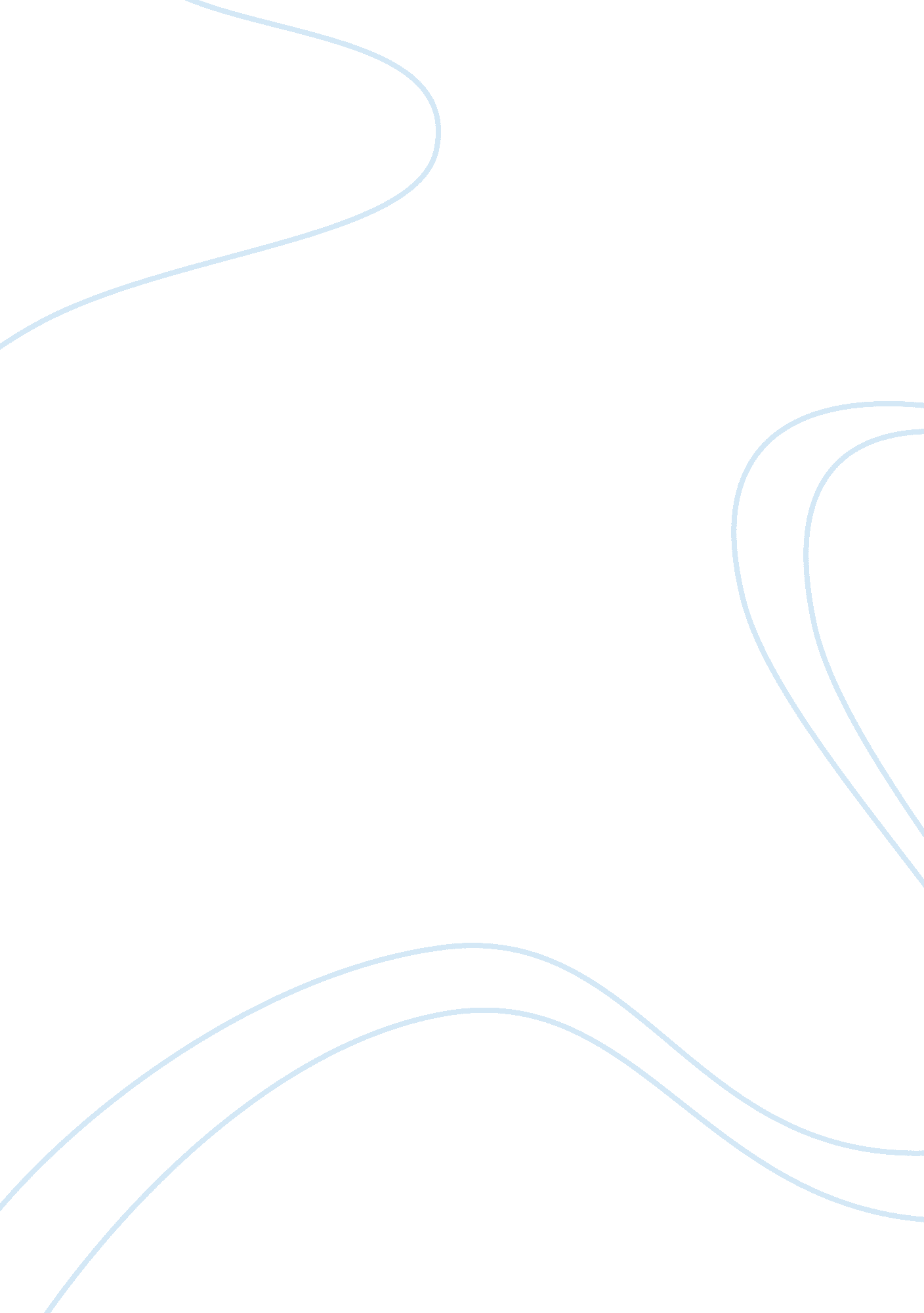 Report on composition faculty at wright state universityBusiness, Management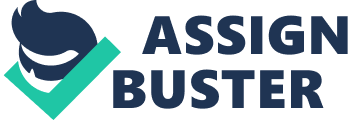 My composition writing is not yet to the standards outlined by the Wright State University; however some of the standards are presented in my writing. To start with, in academic reading, though not directly measureable, but I can affirm that my writings presents outline structure for each text and that in my work I consistently skim through for accuracy. Also, in my discussions, the aspects of distinguishing the author’s voice from other viewpoints and examples from main points are always clearly articulated with authority and objectivity. Nevertheless, my discussions are usually short of supporting points more so in aspects of currency, and many times I fail to identify author’s main claims, values and assumptions. Furthermore, I hardly annotate my discussions for specific purposes and authority. 
I am torn between achieving consistent maximum standards in analysis and doing occasional substandard work. Sometimes I can ascribe failure in my consistency to my inability to write a first colloquium thesis statement, inability to clearly express author’s thesis and target audience, inability to establish context of discussion and sometimes lack of assess to credible texts and authors. All the same, the writing skills I present articulate strategies of persuasion and sometimes I can easily recognize bias and tell how it can bring influence on the message. I also have remarkable writing, learning and self-evaluation skills in providing conclusive support with clear and sound reasoning. 
The depth of my research is detailed and I can identify and use academic sources without much challenge. In addition, I find it very easy to incorporate different academic sources in a way that the entire research is not plagiarized. Though I lack the knowledge and the skills to interpret evidence I can institute with connection, reference and relationship that interweave between the discussion presented and the sources. My referencing skills are also excellent more so the in-text referencing for both APA and MLA. Moreover, I can represent the cited work for MLA and referenced work for APA for books, articles and e-books. Though I need to learn how I can reference work from magazines and newspapers, also, I can’t establish bias and loyalties of sources. 
On the argument section I can affirm to my ability to write an arguable thesis statement but I can’t properly use a sensible tone, which recognize common grounds and at the same time avoids personal attacks. I also find it very challenging to respect and deal with the complexity of issues articulated by the author because I can’t identify emotional appeal and logical fallacies. As much as I find those two challenging, I have skills of sustaining logical argument with focused and supportive thesis. Furthermore I can accommodate and influence ethical and logical arguments. With these skills I am in a position of choosing and engaging target audience and sceptical readers in an entertaining fashion. But my ability and capacity to use reliable and varied evidence in support of my arguments is wanting and I must improve. Also I must improve and avoid oversimplification and stereotyping. 
Just as I have indicated above am exemplary in facility with language because I can effectively use sources to support my arguments, use quotes in the appropriate manner and I can introduce foreground argument without much dependence in the sources. Furthermore I can use precise language which is easy to understand for my readers. 